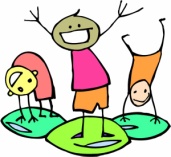 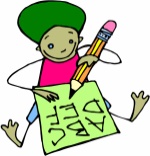 Emploi du temps Classe de GS/CP – 2010 2011GSCP9h00Rituels : Appel, responsabilités, repérage dans le temps, lettre du jour, rébus, paille…Rituels : Appel, responsabilités, repérage dans le temps, lettre du jour, rébus, paille…9h15Lecture CompréhensionLecture Compréhension9h30* Ateliers tournants en petits groupes de 5 élèves maximum :* Ateliers tournants en petits groupes de 5 élèves maximum :* DÉCOUVRIR L’ÉCRIT* ÉCRITURE10h10* MATHÉMATIQUES* MATHÉMATIQUES10h45RécréationRécréation 11h00RécréationLECTUREDécouverte d’un texte / Compréhension / Entraînement à la lecture / Production d’écrit11h20* ARTS PLASTIQUESLECTUREDécouverte d’un texte / Compréhension / Entraînement à la lecture / Production d’écrit12h0013h30ÉCRITUREARTS PLASTIQUES14h00PHONOLOGIE - COMBINATOIREPHONOLOGIE - COMBINATOIRE14h30MATHÉMATIQUESMATHÉMATIQUES15h15RécréationRécréation15h30RécréationÉcrire les devoirs – Préparer le cartable15h45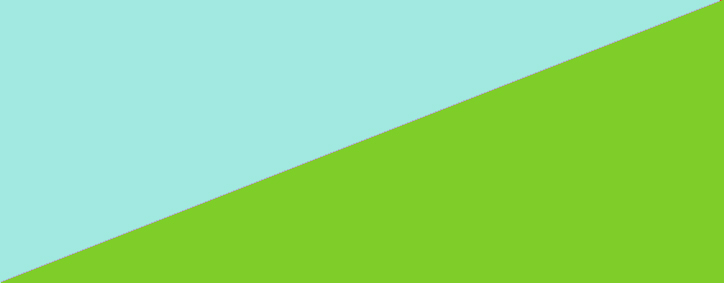 Découverte du Monde (Lundi / Jeudi)ou EPS (Mardi / Vendredi)Découverte du Monde (Lundi / Jeudi)ou EPS (Mardi / Vendredi)16h15Éducation musicaleÉducation musicale16h30